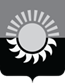 РОССИЙСКАЯ ФЕДЕРАЦИЯКемеровская область-КузбассМуниципальное образование – Осинниковский городской округАдминистрация Осинниковского городского округаПОСТАНОВЛЕНИЕ___________________                                                                                         _____________О признании утратившим силу постановления администрации Осинниковского городского округа № 446-нп от 28.07.2020 года  «Об утверждении положения «О порядке предоставления субсидий субъектам малого и среднего предпринимательства из средств бюджета Осинниковского городского округа»»	На основании Федерального закона от 27.07.2010 № 210-ФЗ «Об организации предоставления государственных и муниципальных услуг», руководствуясь ст. 39 Устава Осинниковского городского округа Кемеровской области-Кузбасса, в связи с завершением реализации отдельных мероприятий, указанных в муниципальной программе «Развитие и поддержка малого и среднего предпринимательства в муниципальном образовании – Осинниковский городской округ на 2015-2017годы» утвержденной постановлением администрации от 30.09.2014г №793-п «Об утверждении муниципальной программы «Развитие и поддержка малого и среднего предпринимательства в муниципальном образовании – Осинниковский городкой округ на 2015-2017годы»» (в редакции от 30.03.2015 г. № 259-п, 27.04.2015 г. № 337/1-п, 28.09.2015 г. № 783 –п, от 30.12.2015г. № 1159-п, от 26.09.2016г. № 810-п, от 28.11.2016г.  № 1003-п, от 30.12.2016г. № 1101, от 29.05.2017г. № 420/1, от 25.12.2017г. № 931-п, от 24.09.2018г. № 517-п, от 28.12.2018г. № 797-п; от 22.07.2019 г № 447-п, от 30.09.2019г. № 615-п; от 30.12.2019г №948-п;от 07.07.2020г №394-п; от 17.02.2021г № 112-п) :Признать утратившим силу постановление администрации Осинниковского городского округа  № 446-нп от 28.07.2020 года  «Об утверждении положения «О порядке предоставления субсидий субъектам малого и среднего предпринимательства из средств бюджета Осинниковского городского округа»». Опубликовать данное постановление в газете «Время и Жизнь» и разместить на официальном сайте администрации Осинниковского городского округа .Настоящее постановление вступает в силу с момента подписания. Контроль за исполнением постановления возложить на и.о заместителя Главы городского округа по экономике и коммерции С.В Павловскую.Исп. М.Ю КашицинаТел. 4-15-78Лист согласованияк Постановлению администрации Осинниковского городского округа«О признании утратившим силу постановления администрации Осинниковского городского округа № 446-нп от 28.07.2020 года  «Об утверждении положения «О порядке предоставления субсидий субъектам малого и среднего предпринимательства из средств бюджета Осинниковского городского округа»»от                                        №И.о Главы Осинниковскогогородского округа В.В КауровДолжностьФамилия, имя, отчествоДатаПодписьПримечанияУправляющий делами – руководитель аппаратаЛ.А. СкрябинаПервый заместитель Главы городского округаВ.В. Каурови.оЗаместителя Главы городского округа по экономике и коммерцииС.В ПавловскаяЮридический отделНачальник отдела содействия малому и среднему предпринимательствуЕ.Н. Куралесова